海尔集团2024校招招聘简章一、集团简介海尔集团创立于1984年，是全球领先的美好生活和数字化转型解决方案服务商。我们始终以用户为中心，在全球设立了10大研发中心、71个研究院、35个工业园、138个制造中心和23万个销售网络，连续5年作为全球唯一物联网生态品牌蝉联“BrandZ最具价值全球品牌100强”，连续14年稳居“欧睿国际全球大型家电品牌零售量”第一名，2022年全球营业收入达3506亿元，品牌价值达5123亿元。海尔集团旗下有4家上市公司，子公司海尔智家位列《财富》世界500强和《财富》全球最受赞赏公司。我们拥有海尔、卡萨帝、Leader、GE Appliances、Fisher & Paykel、AQUA、Candy等七大全球化高端品牌和全球首个智慧家庭场景品牌三翼鸟，构建了全球引领的世界级工业互联网平台卡奥斯COSMOPlat和物联网大健康产业生态盈康一生，旗下创业加速平台海创汇已孵化加速7家独角兽企业、102家瞪羚企业和124家专精特新“小巨人”。海尔作为实体经济的代表，持续聚焦实业，布局智慧住居和产业互联网两大主赛道，建设高端品牌、场景品牌与生态品牌，以科技创新为全球用户定制智慧生活，助推企业实现数字化转型，助力经济社会高质量发展、可持续发展。二、招聘对象：1）2024届国内高校优秀毕业生2）2023年8月31日至2024年9月1日期间于海外高校毕业的优秀留学生三、招聘岗位&专业：共计十三类岗位：研发类；计算机IT类；智能制造类；市场营销&服务类；职能类；设计类；智慧物流类；金融投资类；教育类；GEDP类；MEDP类；智领生类；博士类专业需求涵盖：计算机类、软件类、通信类、统计类、大数据类、电子信息类、自动化类、电子电器类、控制类、制冷暖通类、能源动力类、仪器仪表类、生物学类、机械类、材料类、设计类、管理类、财经类、市场类、外语类等四、招聘流程：简历投递→线上测评（笔试）→面试筛选→offer发放→签约五、工作地点：青岛、北京、上海、重庆、天津、佛山、合肥、三水等全国多城市及海外地区。详见职位投递页面。六、网申时间：即日起至2024年11月30日*具体网申截止时间以实际情况为准，期间招满的职位会陆续下线。七、网申通道：（扫码投递简历）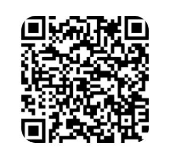 欢迎关注【海尔招聘】公众号，随时查看招聘信息及个人应聘动态，投递中有任何问题可以通过公众号留言